                                        Информация  о детских игровыхи спортивных площадках МДОУ Мухоудеровский детский сад	Во исполнение приказа управления образования администрации Алексеевского района Белгородской области от 20 февраля 2017 года «Об исполнении протокола поручений Губернатора Белгородской области» и  в целях создания безопасной и комфортной среды для полноценного развития детей и подростков, предупреждения травматизма несовершеннолетних граждан, а также упорядочения системы контроля за содержанием и обслуживанием детского игрового и спортивного оборудования на территории МДОУ  в детском саду утвержден паспорт  и схема расположения детской игровой и спортивной площадки,  находящихся на территории  МДОУ.         На начало каждого учебного года принимается акт осмотра и проверки оборудования детской   игровой  и  спортивной площадки  МДОУ.          Ответственный за ежегодный (1 раз в год) и функциональный (1 раз в 1-3 месяца) осмотр игрового и спортивного оборудования в МДОУ -  председатель комиссии по соблюдению правил техники безопасности в МДОУ,  воспитатель Макеева Е.Н.            Ответственными за регулярный визуальный осмотр игрового и спортивного оборудования  назначены воспитатели Даншина Н.А.и Клешнёва О.Н.        Ответственные за осмотры,  ежедневно отмечают  в журнале результатов данные  контроля  за техническим состоянием оборудования  детской игровой и  спортивной  площадки МДОУ.        Контроль за эксплуатацией игрового и спортивного оборудования, расположенных на территории МДОУ, ведет заведующий  Ворожбянова Татьяна Петровна.    Данная информация размещена на сайте детского сада http://muhdou.ale31.ru, на странице «Сведения об образовательной организации»  в разделе «Материально-техническое обеспечение и оснащённость образовательного процесса».Заведующий МДОУ                Т.П.Ворожбянова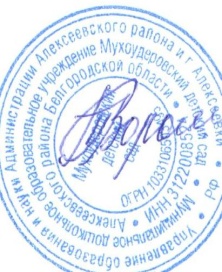 Муниципальноедошкольное образовательное учреждение Мухоудеровский  детский сад  Алексеевского района     Белгородской области	309826, Белгородская область,Алексеевский район,село Мухоудеровка,ул. Парковая, 17тел.: 8(47234) 7-36-38ИНН/КПП 3122008450/312201001ОГРН 1033106503495№ 28   от  21.02.2017  года